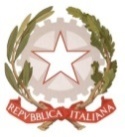 MINISTERO DELL’ ISTRUZIONE, DELL’UNIVERSITA’, DELLA RICERCAUFFICIO SCOLASTICO REGIONALE PER IL LAZIOLICEO SCIENTIFICO STATALE“TALETE”Roma, 11.01.2021Agli Alunni delle classi IV e VAi Genitori degli alunni delle classi IV e VAi DocentiP.C. Alla DSGA Sig.ra P. LeoniP.C. Al personale ATASito webCIRCOLARE N. 137Oggetto: Università la Sapienza - presentazione del progetto “il Cammino verso la Medicina”  giovedì 14 gennaio ore 9.30.Anche per quest'anno scolastico il Liceo Talete ha aderito al progetto Orientamento in Rete “il Cammino verso la Medicina”Si tratta di una iniziativa realizzata in collaborazione tra l’Università di Roma La Sapienza e l'Ordine dei Medici della Provincia di Roma, con l'obiettivo di accompagnare e sostenere gli studenti delle Scuole Secondarie di secondo grado nel percorso che va dalla scelta del corso di laurea fino al superamento del test di ammissione ai corsi di area biomendica e psicologica.Giovedì 14 gennaio alle ore  9.30, come da programma allegato, si svolgerà in modalità telematica su piattaforma Zoom, la presentazione del progetto.Gli studenti dovranno collegarsi al link  https://youtu.be/VzRxaO_z5k0   per seguire il convegno e potranno interagire mediante la chat.L'evento durerà fino alle 13.30 ed è rivolto alle classi quarte e quinte come giornata di orientamento per la preparazione ai test di accesso alle facoltà biomediche. Docente Referente per L’Orientamento Universitario     Prof.ssa Annalisa Palazzo                 				                                                                                                                                                                   Il Dirigente Scolastico                                                                         Prof.  Alberto Cataneo                                                                                                          (Firma autografa sostituita a mezzo stampa                                                                                                                     ai sensi dell’art. 3 comma 2 del d.lgs. n.39/1993